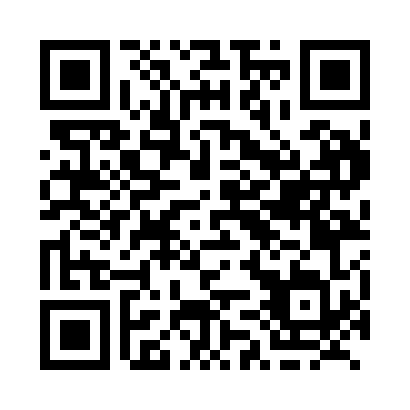 Prayer times for Hacienda, Manitoba, CanadaWed 1 May 2024 - Fri 31 May 2024High Latitude Method: Angle Based RulePrayer Calculation Method: Islamic Society of North AmericaAsar Calculation Method: HanafiPrayer times provided by https://www.salahtimes.comDateDayFajrSunriseDhuhrAsrMaghribIsha1Wed4:156:051:266:328:4910:392Thu4:136:031:266:338:5010:413Fri4:106:021:266:348:5210:444Sat4:086:001:266:358:5310:465Sun4:055:581:266:368:5510:496Mon4:025:571:266:378:5610:517Tue4:005:551:266:388:5810:538Wed3:575:531:266:398:5910:569Thu3:555:521:266:399:0110:5810Fri3:525:501:266:409:0211:0111Sat3:505:491:266:419:0411:0312Sun3:475:471:266:429:0511:0613Mon3:455:461:266:439:0611:0814Tue3:425:441:266:449:0811:1115Wed3:405:431:266:459:0911:1316Thu3:375:421:266:459:1111:1617Fri3:355:401:266:469:1211:1818Sat3:335:391:266:479:1311:2019Sun3:325:381:266:489:1511:2020Mon3:325:371:266:499:1611:2121Tue3:315:361:266:499:1711:2222Wed3:305:341:266:509:1911:2323Thu3:305:331:266:519:2011:2324Fri3:295:321:266:519:2111:2425Sat3:295:311:266:529:2211:2426Sun3:295:301:276:539:2311:2527Mon3:285:291:276:549:2511:2628Tue3:285:291:276:549:2611:2629Wed3:275:281:276:559:2711:2730Thu3:275:271:276:569:2811:2831Fri3:275:261:276:569:2911:28